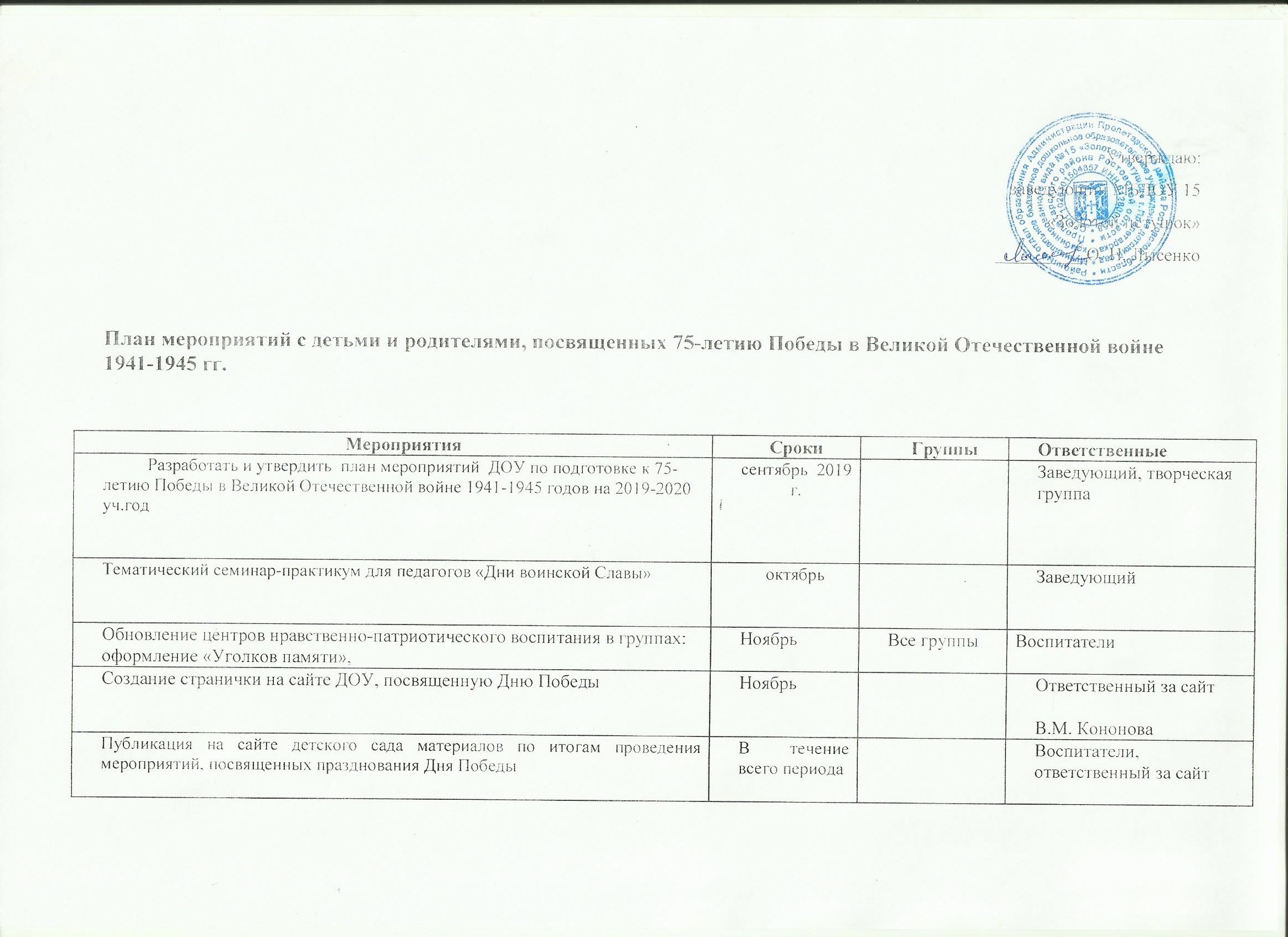 Чтение с обсуждением художественной литературы военной тематикиЗ. Александрова «Дозор»,Я. Аким «Земля»,А. Неход «Летчики»,Е. Карасев «Город-герой»,С. Баруздин «Слава», «Точно в цель», «За Родину»,А. Агебаев «День Победы»,А. Митяев «Мешок овсянки»,О. Высоцкая «Салют»,Ю. Коваль «Алый»,Стихи С. Михалкова.ЕжемесячноВсе группыВоспитателиРазучивание пословиц и поговорок о любви и  защите Родины, ее защитниках, о героизме, смелости и храбрости героев-солдат,   солдатской дружбе и товариществеЕжемесячноВсе группыВоспитателиРазмещение информации для родителей в уголках и на сайте ДОУ  ЕжемесячноВсе группыВоспитателиЭкскурсии в краеведческий музей, к мемориалу и в музейную комнату автошколы ДОСАФдекабрьГруппы старшего дошкольного возрастаВоспитатели«Музыкальная гостиная» (прослушивание классических музыкальных произведений военных лет)декабрьГруппы старшего дошкольного возрастаМузыкальный руководительПросмотр презентации «Боевая техника войны».Выставка поделок и рисунков на тему «Военная техника»январьВсе группыВоспитателиКонкурс  чтецов «Великой Победе посвящается!»январьВсе группыВоспитателиУчастие в митинге, посвященном освобождению г.Пролетарска от немецко-фашистских захватчиковянварьВсе группы и сотрудники ДОУВоспитателиОформление фотовыставки «Мой папа и дедушка были солдатами!»ФевральВсе группыВоспитателиПроведение спортивного праздника«Мы – будущие защитники!»Февраль.Группы старшего дошкольного возрастаМузыкальный руководитель, инструктор по физ.культуревоспитателиЭкскурсии «Их именами названы» — об истории улиц, которые названы в честь героев Великой Отечественной войнымартГруппы старшего дошкольного возраставоспитателиИзготовление семейных праздничных открыток и плакатов «Нет войне!»мартГруппы старшего дошкольного возрастаВоспитателиОформить стенд «Навстречу 75-летию Победы советского народа»мартВсе группыВоспитателиОформление выставки детского изобразительного творчества  «Спасибо за мир!»апрельВсе группы. ВоспитателиОрганизация сюжетно-ролевых игр «Танкисты», «Моряки», «Лётчики», «Пограничники» в рамках тематической неделиАпрель-майГруппы старшего дошкольного возрастаВоспитателиАкция «Посади дерево Победы»апрельВсе группыЗавхоз, ВоспитателиПознавательные занятия по темам: «Рода войск»; «Мой дедушка — солдат», «Парад Победы», «Военная техника»; «Судьба семьи в судьбе страны», «Герои в нашей семье», «Герои Великой Отечественной войны – наши земляки», «Георгиевская лента – символ Дня Победы»; встречи с ветеранами войны и тыла, детьми войны.Апрель-майГруппы старшего дошкольного возрастаВоспитателиСитуативные разговоры и беседы с детьми по теме «День Победы»Апрель-майВсе группыВоспитателиЭстафета «Смелые, быстрые, ловкие»апрельМладшая и средняя группы Инструктор по физ. воспитаниювоспитателиЭстафета «Скоро в армию пойдём!»Апрель Группы старшего дошкольного возрастаИнструктор по физ. воспитанию Воспитатели.Участие в районном фестивале инсценированной военной песни «Мы поём тебе песню, Победа»МайГруппы старшего дошкольного возрастаМуз. руковолительВоспитателиАкция «Читаем детям о войне»майВсе группыВоспитателиАкция «Георгиевская ленточка»майВсе группыВоспитателиУчастие в митинге и возложении цветов к памятнику, погибших лётчиков в парке Авиаторов.МайВсе группы и сотрудники ДОУЗаведующий, воспитателиМузыкальная гостиная«Вечер солдатской песни»МайГруппы старшего дошкольного возрастаМузыкальный руководитель, воспитателиПодготовка поздравления с праздником 9 мая, которое затем дети с родителями вывешивают на дверях своего подъезда, на лестничных площадкахМайГруппы старшего дошкольного возраставоспитателиПодготовка подарков-сувениров для ветеранов войны и труда, детей войнымайГруппы старшего дошкольного возрастаВоспитателиУчастие в факельном шествиимайВсе группы и сотрудники ДОУЗаведующийУчастие во всероссийской акции «Бессмертный полк»майВсе группы и сотрудники ДОУЗаведующийПраздник 9 мая «День Победы!МайВсе группыМузыкальный руководитель, воспитатели